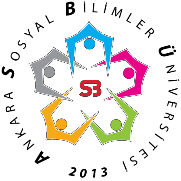 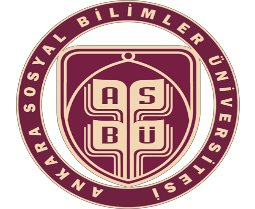 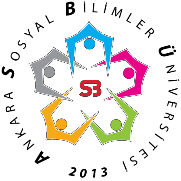 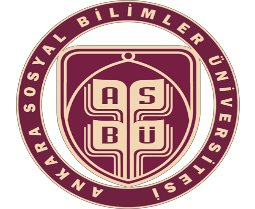  Anlaşmazlık halinde yetkili merci Ankara Mahkeme ve İcra Daireleridir. Yukarıda yazan bilgileri ve ekteki maddeleri okudum ve tamamını kabul ettim. …./…./201.Proje Yürütücüsü imzaEK 1: Ankara Sosyal Bilimler Üniversitesi Bilimsel Araştırma Projeleri Uygulama Esasları ve Araştırmacı Bilgilendirme KılavuzuEK 2: Proje yürütücüsünün kadrosunun bulunduğu birimin nitelikli yayın kriterleri yazısı.….. / ….. / 201.Prof. Dr. Mehmet BARCA Rektör….. / ….. / 201...……………… Proje YürütücüsüProje Yürütücüsü Tarafından Doldurulacak AlanlarProje Yürütücüsü Tarafından Doldurulacak AlanlarProje BaşlığıProjenin Süresi (ay)Proje Yürütücüsünün Kadrosunun Bulunduğu Birim Proje TürüBAP Koordinasyon Birimi Tarafından Doldurulacak AlanlarBAP Koordinasyon Birimi Tarafından Doldurulacak AlanlarProje KoduBaşlangıç TarihiProje BütçesiBAP Personeli